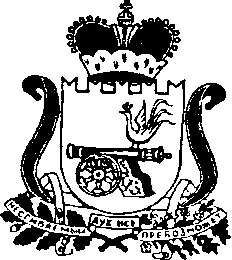 СОВЕТ ДЕПУТАТОВ ЧИСТИКОВСКОГО  СЕЛЬСКОГО ПОСЕЛЕНИЯРУДНЯНСКОГО РАЙОНА СМОЛЕНСКОЙ ОБЛАСТИР Е Ш Е Н И Еот 28.08.2020       № 88        В соответствии со статьей 28  Федерального Закона № 131-ФЗ от 06.10.2003  «Об общих принципах организации местного самоуправления в Российской Федерации»,  статьей  16 Устава Чистиковского сельского поселения Руднянского района Смоленской области Совет депутатов Чистиковского сельского поселения Руднянского района Смоленской области РЕШИЛ:  Назначить публичные слушания по проекту решения Совета депутатов Чистиковского сельского поселения Руднянского района Смоленской области «О внесении изменений в Устав Чистиковского сельского поселения Руднянского района Смоленской области»  на 15.09.2020 года в 14-30 в здании Администрации Чистиковского сельского поселения по адресу: д. Чистик, ул. Садовая, д.12.        2.Сформировать организационный комитет по подготовке и проведению публичных слушаний согласно приложению №1.  3. Предложить гражданам, заинтересованным органам и организациям направлять имеющиеся у них предложения по проекту решения Совета депутатов Чистиковского сельского поселения «О внесении изменений в Устав Чистиковского сельского поселения  Руднянского района Смоленской области» до 14.09. 2020 года в вышеуказанный комитет по адресу: Руднянский район, д. Чистик, ул. Садовая, д.12.Глава муниципального образованияЧистиковского сельского поселенияРуднянского района Смоленской области                                                А.А. ПанфиловПриложениек решению Совета депутатов Чистиковского сельского поселенияРуднянского района Смоленской областиот 28.08.2020  № 88Составорганизационного комитета по проведению публичных слушаний по проекту решения Совета депутатов Чистиковского сельского поселения Руднянского района Смоленской области  «О внесении изменений в Устав Чистиковского сельского поселения Руднянского района Смоленской области»ПАНФИЛОВ А.А. – Глава муниципального образования Чистиковского сельского поселения Руднянского района Смоленской областиИВАНОВ А.Н. – депутат Совета депутатов Чистиковского сельского поселения Руднянского района Смоленской областиКОЗЛОВА Г.В. – депутат Совета депутатов Чистиковского сельского поселения Руднянского района Смоленской областиКУЗЬМЕНКОВ С.В. – депутат Совета депутатов Чистиковского сельского поселения Руднянского района Смоленской областиЛЕВУСЕНКОВА И.В. – депутат Совета депутатов Чистиковского сельского поселения Руднянского района Смоленской областиНИКИТЕНКОВ С.Н. – депутат Совета депутатов Чистиковского сельского поселения Руднянского района Смоленской областиСАВЧЕНКОВ П. А. – депутат Совета депутатов Чистиковского сельского поселения Руднянского района Смоленской областиСАЗОНЕНКОВА Т.Н. – депутат Совета депутатов Чистиковского сельского поселения Руднянского района Смоленской областиСЕЧКОВА Н.В. - депутат Совета депутатов Чистиковского сельского поселения Руднянского района Смоленской областиШУТОВА И.С. – депутат Совета депутатов Чистиковского сельского поселения Руднянского района Смоленской областиО назначении даты публичных слушаний по проекту решения Совета депутатов Чистиковского сельского поселения Руднянского района Смоленской области «О внесении изменений в Устав Чистиковского сельского поселения Руднянского района Смоленской области»